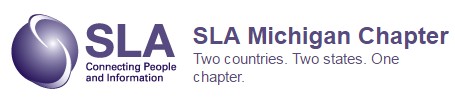 SLA MICHIGAN COMMUNITY 2020 ANNUAL BUSINESS MEETINGFriday, December 18th, 2:45pm EST, following DEI speakerZoom: https://msu.zoom.us/meeting/register/tJ0pdeGtqT4oGNOmRbc7_ee6x43D3T1085AU Meeting Called to Order: Members Present:Meeting Minutes:Approve Agenda and MinutesSLA- MI President’s Update – Eric TansTreasurers Report – Ed Dunne   SLA-Michigan Officers The terms of the following officers expire as of December 31, 2020:Sheila Bryant – Past PresidentNominated Officers for 2020:Program Committee Chair & President Elect: Ed Dunne
SLA-Michigan Community Incoming Officers for 2021President: Alexandra Hauser, Michigan State University LibrariesPresident-Elect and Program Chair: Edward Dunne, Executive Editor, Mathematical Reviews, American Mathematical SocietyPast President: Eric Tans, Michigan State University LibrariesDirector: Anne Herron, Allis Information ManagementSecretary: Caryn Noel, Walsh CollegeTreasurer: position no longer needed by SLA HQ2021 Committee MembersWebmaster: Jennifer Zimmer, University of Michigan – Kresge Library Services
Student Liaison: Mary Catherine Moeller, University of Michigan – Kresge Library Services; Laura Walesby, Michigan State UniversitySocial Media/PR: VacantVendor Relations: position no longer needed by SLATransfer of the Gavel to new President Alexandra HauserNew BusinessSLA Update – Tara Murray GroveConclusion and Happy Holidays